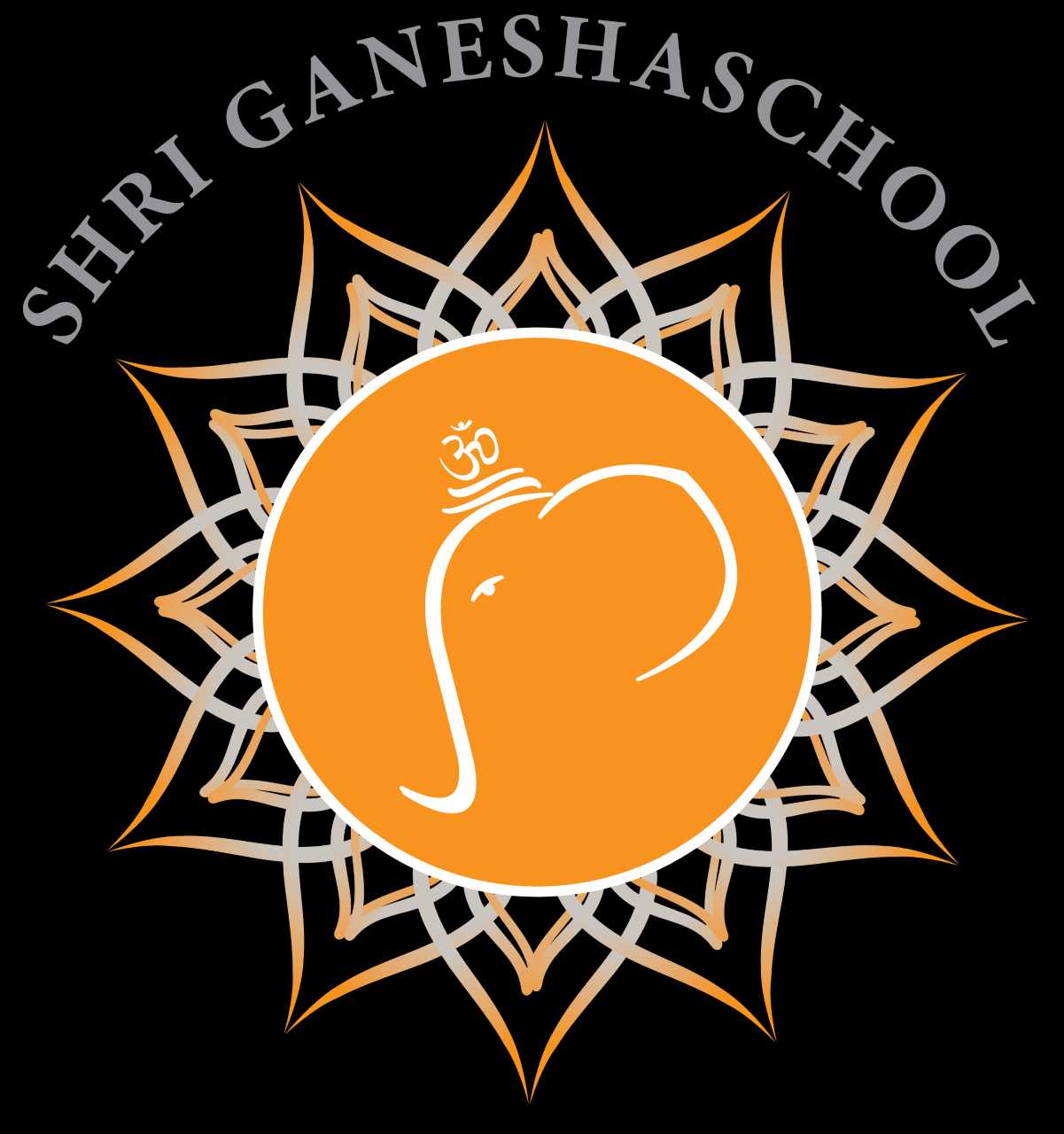 				Schoolplan 2019-2023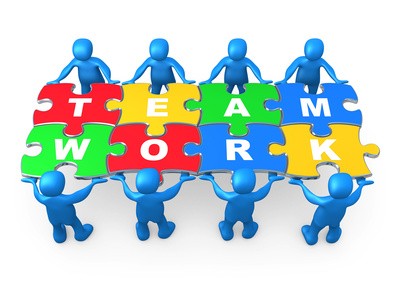 INHOUDSOPGAVE1. 	De school en haar omgeving							3
Wie zijn wij? Korte biografie.2. 	Uitgangspunten schoolbestuur							4	Strategisch beleid.	Kwaliteitseisen.	Personeelsbeleid, incl. onderhoud bekwaamheid.3. 	Ons schoolconcept								5	Missie, visie, kernwaarden van onze school.	Hoofdlijnen van ons beleid.4.	Wettelijke opdrachten								6	Onderwijskwaliteit: ambities en bewaking.				6Onderwijstijd.								6De inhoud van ons onderwijs (overzicht methodes).			7Kaders: wat hebben onze leerlingen nodig?				8De leerlingenzorg.							85.	Analyse van het functioneren van de school				9	Inhoud – houding – verhouding: actie op alle lagen.	IJkpunten teamdialoog en schoolanalyse.6.	Ambities en meerjarenbeleid op hoofdlijnen 				9	Onze ambities op hoofdlijnen. Prioriteiten.
	Meerjarenplan 2018-2022.		Overzicht van documenten							10	Gerelateerde documenten school: route medezeggenschap (MR).		Gerelateerde documenten bestuur: route medezeggenschap (GMR).VaststellingsdocumentDirecteurMedezeggenschapsraad: Hierbij verklaart de medezeggenschapsraad van de Shri Ganeshaschool in te stemmen met het schoolplanBevoegd gezag: Het bevoegd gezag heeft het schoolplan van de Shri Ganeshaschool vastgesteld.1.	DE SCHOOL EN HAAR OMGEVING Wie zijn wij? Korte biografie van de school. De Shri Ganeshaschool is een reguliere basisschool gebaseerd op de Hindoefilosofie en is opgericht in augustus 2008. Dat wil zeggen dat onze kinderen leerstof krijgen aangeboden zoals het omschreven is in de wettelijk vastgestelde doelen. We besteden ook veel aandacht aan de uitgangspunten van het Hindoeïsme en passen we toe in het lesprogramma en in ons eigen handelen. De Shri Ganeshaschool maakt deel uit van Stichting Hindoe Onderwijs Nederland (afgekort: SHON). Shri Ganesha is de God met het olifantshoofd en neemt alle hindernissen weg, is de beschermheilige van alle reizigers en symboliseert het goddelijke van de wijsheid. De leerlingen zijn de reizigers gedurende hun onderwijstijd en Ganesha biedt bescherming om op een veilige manier hun doelen te bereiken. De school bestaat nu 10 jaar en is gehuisvest aan de Regentesseweg 1 in de Staatsliedenwijk in Almere. Deze wijk is aanzienlijk aan het vergrijzen, waardoor er weinig kinderen in de wijk wonen. Hierdoor blijft het leerlingaantal stabiel. Aangezien de school als nevenvestiging voortbestaan, bestaat de wens om weer het eigen Brinnummer te bemachtigen. Daarom is de groei in aantal leerlingen, voorla in de onderbouw, zeer belangrijk. De meeste leerlingen op school zijn van Hindoestaanse afkomst, enkelen uit een gemengd huwelijk en ze komen uit alle lagen van de bevolking in Almere. Sinds kort zijn er ook een aantal kinderen van andere afkomst/religie. De school heeft meer een karakter van een stads-/school d.w.z. dat alle kinderen uit alle wijken van Almere afkomstig zijn. De school beschikt over elf lokalen en biedt nog mogelijkheden voor de groei van het leerlingenaantal. Omdat de Shri Ganeshaschool onder de denominatie Bijzonder school valt en ook nog een stadsschool is, zijn de kinderen ook afhankelijk van openbaar vervoer. Daarom biedt een aparte stichting schoolbusvervoer aan de ouders. Als school trachten wij het maximale uit de kinderen te halen.De school bestaat momenteel uit: een (locatie-)directeur en vijf volledig bevoegde groepsleerkrachten. Tevens beschikt de school over een leraar bewegingsonderwijs, een interne begeleider en 1 onderwijsassistent. De meeste ouders zijn zeer betrokken bij de school en hebben alle vertrouwen in het team. Ze onderschrijven de ambities van de school. De ouders worden als educatieve partners gezien en worden nauwgezet op de hoogte gesteld over de ontwikkeling van hun kinderen. Drie keer per jaar worden er ontwikkel- cq rapportgesprekken plaats, waarbij het kind ook aanwezig is. Hierdoor krijgt het kind meer inzicht in zijn eigen kunnen en daar waar nodig is, wordt er een behandelplan gemaakt samen met de ouders.De school is aangesloten bij het samenwerkingsverband””Passend Onderwijs”Almere””en heeft ook een nauwe samenwerking met de JGZ te Almere.  Ook sluit de school zich aan bij bijeenkomsten in de wijk over gemeenschappelijk onderwijsbeleid.De Shri Ganeshaschool participeert actief binnen het onderwijsbeleid in Almere. De Lokale Educatieve Agenda (LEA) is leidend hierbij.De samenleving is flink aan het veranderen. Kinderen zitten veel op de computer en spelen hierdoor minder buiten. Ze missen sociale vaardigheden en kunnen geen onderlinge conflicten oplossen. De Shri Ganeshaschool werkt Handelingsgericht. Er worden uitgebreide groepsoverzichten gemaakt om de groep goed in beeld te hebben. Daarnaast worden er groepsplannen gemaakt als werkdocument.In het gebouw is er ook een buitenschoolse opvang gehuisveste en er wordt momenteel hard gewerkt aan een peuterspeelzaal. Op langere termijn is de ambitie om te werken naar een Integraal Kind Centrum.De school heeft ook een Medezeggenschapsraad en een ouderraad.De medezeggenschapsraad heeft een wettelijke status en bestaat uit 2 oudergeleding en 2 personeelsgeleding. De taken en de bevoegdheden zijn omschreven in het reglement, gebaseerd op de Wet Medezeggenschap.2.	UITGANGSPUNTEN SCHOOLBESTUUR  De schoolplanperiode 2018-2022 is voor het College van Bestuur (CvB) een overgangsperiode ten aanzien van het strategisch beleidsplan 2016-2020. Dit jaar beginnen de verkenningen voor een nieuw strategisch beleid voor de SHON. Aandachtspunten voor het nieuwe strategische beleidsplan zijn en blijven kwaliteit van onderwijs en personeel.Missie Samen onderwijs aanbieden om kinderen optimaal voor te bereiden op de samenleving van de toekomst als zelfbewuste wereldburgers vanuit de Hindoe-filosofie.KernwaardenHoge verwachtingenTalentontwikkelingVerantwoordelijkheidSamenwerkingVreedzaamHindoe normen en waardenVisieLeerplezier in een vreedzame, verrijkende en uitdagende leeromgeving. Dit doen we vanuit een onderzoekende en ontdekkende leerhouding om op elk niveau succeservaringen te beleven en de hindoe-filosofie te delen. Deze visie wordt vertaald naar de volgende beleidsterreinen:Passend OnderwijsInzet ICT toepassingen ten behoeve van betere leerresultatenVersterking van het identiteitsprofielVoor verdere informatie verwijzen wij u naar het missie/visie document. KwaliteitseisenHet bestuur van de SHON hanteert de minimaal gestelde eisen vanuit de normen van de inspectie van onderwijs. De ambitie van het bestuur is het streven naar hogere opbrengsten t.o.v. de inspectienormen, zich realiserende dat de inspectienorm de minimumnorm is.  Het onderwijskundig beleid heeft de focus op het verzorgen van passend onderwijs, waarbij de onderwijsbehoefte van de leerling het uitgangspunt is. Ten aanzien van iedere leerling dient meetbaar te zijn dat er een groei is in de vaardigheidsscore in overeenstemming met de minimumdoelen vanuit de inspectie van onderwijs.  Dit kan bezien worden o.b.v. het leerlingvolgsysteem.  De komende vier jaar wil de SHON zich meer gaan richten op adaptieve toetsen, gerelateerd aan de leerlijn. Op basis van de vastgestelde competenties vanuit de cao PO zal de SHON een instrument invoeren waarbij de ontwikkeling van het personeel centraal staat. Daardoor ontstaat er een tweesporenbeleid; de gesprekkencyclus wordt vastgelegd in het bekwaamheidsdossier en geldt ook als juridische basis en zal er gebruik gemaakt worden van een instrument binnen de kwaliteitscyclus gericht op ontwikkeling van competenties. Monitoring vindt plaats op basis van de kwaliteitscyclus beschreven in het kwaliteitsbeleidsplan SHON. Er is bovenschools een kwaliteitsmedewerker aangesteld die op alle scholen van de SHON de kwaliteitsdoelstellingen samen met de directie begeleid. In de nabije toekomst zal een bestuurlijk toetsingskader opgesteld worden om de onderwijskwaliteit te toetsen en te monitoren. PersoneelsbeleidDe gesprekkencyclus is een manier om de kwaliteit van de medewerkers te monitoren .Het pedagogisch en didactisch handelen van de leerkracht staat in deze centraal  waarbij er ook extra aandacht wordt besteed aan de persoonlijke ontwikkeling van de medewerkers. Het persoonlijk ontwikkelgesprek leent zich uitermate goed hiervoor. De functionerings –en beoordelingsgesprekken worden ingezet om het pedagogisch en didactisch handelen te beschrijven, te analyseren en te beoordelen. ProfessionaliseringsbeleidHet professionaliseringsbeleid is erop gericht om elke werknemer de kans te bieden om te voldoen aan de gestelde competenties binnen de nieuwe CAO. Op schoolniveau wordt nader uitgewerkt wat er nodig is qua teamontwikkeling en/of persoonlijke ontwikkeling. (Zie strategisch personeelsbeleidsplan)Beleid voor wat betreft de evenredige vertegenwoordiging van vrouwen in de schoolleiding (artikel 30 WPO)De SHON streeft naar evenredige vertegenwoordiging van vrouwen in de schoolleiding. Zie hiervoor het beleidsstuk evenredige vertegenwoordiging van vrouwen in de schoolleiding, 3.	ONS SCHOOLCONCEPT Onze missie, visie en de vertaling hiervan in kernwaarden/kernwoorden.Onze inhoudelijke ambities op hoofdlijnen; onderwijskundig, pedagogisch-didactisch en ten aanzien van het schoolklimaat en de sociale veiligheid.De Shri Ganeshaschool is een reguliere school gebaseerd op de Hindoe filosofie. Dat wil zeggen dat onze leerlingen naast de kerndoelen ook de uitgangspunten van het Hindoeïsme aangeboden krijgen. Deze uitgangspunten worden in zowel binnen het lesprogramma als in ons handelen toegepast. Ook in de inrichting van de school wordt hiermee rekening gehouden. Zo worden de hoogtijdagen gevierd samen met de leerlingen en de ouders. Daarnaast beseden we ook aandacht aan de hoogtijdagen van andere godsdiensten zoals: Suikerfeest, Kerstfeest, Paasfeest e.d.Missie van de Shri Ganeshaschool:Wij bieden uitdagend en kwalitatief  onderwijs, geïnspireerd door de Hindoe filosofie, waardoor onze leerlingen zich ontwikkelen tot kritische burgers met een positieve kijk in de samenleving.Voor onze leerlingen staat het samenleven als Nederlandse Burgers centraal. De Hindoe waarden en normen zijn ondersteunend bij de identiteitsontwikkeling van onze kinderen, waardoor ze weten wat hun afkomst is.Onze Kernwaarden zijn dan ook:UitdagendTalentontwikkelingVerantwoordelijkheidZelfstandigheidSamenwerkingPositieve houdingHindoe basis waarden en normen: verdraagzaamheidzelfkennisSewa (dienstbaarheid en zorgzaamheid)respect5.   vredelievendheidVisie van de Shri GaneshaschoolIn onze visie geven we aan hoe we ons onderwijs willen inrichten.In een veilige leeromgeving kunnen kinderen hun talenten ontwikkelen, door samen te werken op basis van vertrouwen, autonomie en respect vanuit de Hindoe filosofie.Wij willen:leerlingen kwalitatief hoogwaardig onderwijs bieden, zodat zij hun capaciteiten maximaal kunnen ontplooien;leerlingen een veilige en uitdagende leeromgeving aanbieden;leerlingen een duidelijke identiteit meegeven: het Hindoeïsme laten beleven en voortleven op de school en vanuit de Hindoe waarden en normen onder andere respectvol met elkaar en met anderen (leren) omgaan;leerlingen cultureel vormen en hun talenten op dit terrein laten ontdekken;leerlingen leren zelfstandig te werken en hun nieuwsgierigheid te prikkelen;heldere schoolregels en afspraken gebaseerd op de Hindoe waarden en normen, waarin tolerantie, respect, mededogen, dienstbaarheid, burgerschap  en verantwoordelijkheid doorklinken;leerlingen voorbereiden op een volwaardige rol als zelfstandige en kritische burgers in de Nederlandse samenlevingOudersouders actief betrokken laten zijn bij het onderwijs van hun kinderen;ouders stimuleren om zoveel mogelijk hun kind en de schoolorganisatie te ondersteunen bij de het vormingsproces. Docentende docenten een werkomgeving bieden waarin zij zich professioneel zo goed mogelijk kunnen ontplooien en waarin zij uitgedaagd worden om vanuit de Hindoe waarden en normen alle kinderen zo goed mogelijk pedagogisch en didactisch te vormen en te begeleiden;docenten die in staat zijn om binnen de mogelijkheden van de organisatie zowel de noodzakelijke preventieve als remediërende zorg te geven die leerlingen nodig hebben om hun capaciteiten te kunnen ontwikkelen;docenten die in staat zijn leerlingen sociaal emotioneel adequate begeleiding te bieden.Organisatie een onderwijsorganisatie die een structuur biedt waarbinnen leerlingen de zorg krijgen die zij nodig hebben;een organisatie waarin op heldere en transparante wijze intern en extern wordt gecommuniceerd. De waarden en normen dienen als kader waarbinnen de idealen op onze scholen vorm krijgen.Onderwijskundige AmbitieMet de invoering van Passend Onderwijs is de school verplicht adaptief  en gedifferentieerd onderwijs te geven.   Hiervoor is het belangrijk te onderzoeken hoe het leerproces en de talenten van de kinderen zijn. Het beoefenen van Yoga is binnen de Hindoe filosofie een van de wegen om inzicht te verkrijgen; evens verhoogt yoga het bewustzijn en het concentratievermogen, wat een positief effect heeft op het leervermogen.De Shri Ganeshaschool wil zich profileren als een school waarin adaptief onderwijs in de vorm van handelingsgericht werken een kernbegrip is. Optimale ontplooiing voor iedere leerling binnen de organisatie. Zowel de ouders als de school hebben hoge verwachtingen van de kinderen en zijn gericht op goede prestaties (opbrengstgericht).Sinds september 2018 is de school gestart met een nieuw onderwijsconcept: Het Slimfit model. Wat is Slim Fit?Slim Fit is een innovatief onderwijsconcept voor het primair onderwijs. Op Slim Fit scholen wordt gewerkt vanuit een ander organisatieprincipe. Reguliere klassen worden vervangen door "units". De leerlingen krijgen passend onderwijs geboden in kleine groepjes door het inzetten van meer verschillende functies dan alleen een leerkracht. In deze gedifferentieerde werkomgeving zijn er verschillende rollen en taken voor verschillende betrokkenen en wordt er flink ingezet op o.a. ICT. Leerkrachten worden ingezet op hun kwaliteiten en werken in teamverband met meerdere mensen die zich met verschillende aspecten van het onderwijs bezighouden. Iedereen is bereid samen te werken binnen een nieuwe organisatiestructuur om optimaal in te spelen op de specifieke leerbehoeften van onze leerlingen .Slimfit werkt met de 5 onderstaande Pijlers: personeel, organisatie, leeromgeving, leerinhouden en leiderschap.Pedagogisch-didactische ambities: Wij vinden het belangrijk dat de school een veilige en verzorgde omgeving is voor de leerlingen en de medewerkers. Een omgeving, waarin iedereen zich geaccepteerd voelt en waar het plezierig samenwerken is.  Onze school is een school die open staat voor ouders. Sterker nog: we proberen ouders optimaal te informeren en te betrekken bij de dagelijkse gang van zaken.Schoolklimaat en veiligheid: De school neemt in het dagelijks leven van de kinderen een grote plaats in . Op school ervaren de kinderen veiligheid en geborgenheid. Eén van de eerste dingen die wij belangrijk vinden is dat we op school positief en respectvol met elkaar omgaan; dat geeft veiligheid. Wij accepteren dat ieder kind verschilt in talent, tempo en temperament en stimuleert hiermee de ontwikkeling van een positief zelfbeeld. De vertrouwensrelatie tussen de leerkracht en de kinderen onderling is voor ons een belangrijk onderdeel. Er is veel ruimte voor complimenten en aandacht voor datgene wat goed gaat.  De Shri Ganeshaschool maakt gebruik van de Methode Kanjertraining, dat curatief wordt ingezet.  Deze methode gaat uit van 5 hoofdregels:Wij vertrouwen elkaarWij helpen elkaarNiemand speelt de baasNiemand lacht uitNiemand is zielig Daarnaast koppelen wij de waarden en normen vanuit het Hindoeïsme aan de school- en klassenregels.De school beschikt ook over een pestprotocol.4.	WETTELIJKE OPDRACHTENDe overheid stelt aan alle basisscholen een aantal wettelijke eisen ten aanzien van de onderwijskwaliteit en de inrichting van het onderwijs. ONDERWIJSKWALITEIT: AMBITIES EN BEWAKINGWelke kwaliteitseisen stelt de school? Hoe voldoet de school aan de basiskwaliteit (Onderzoekskader 2017); Het lesaanbod op de Shri Ganeshaschool voldoet aan de kerndoelen van de inspectie van onderwijs. Een school kan kwaliteit leveren als de doelen van de school worden gerealiseerd tot tevredenheid van de groepsleerkrachten, de ouders, de leerlingen, externe relaties en de overheid. Het permanent borgen van en verbeteren van de kwaliteit van de school vindt pas plaats als er sprake is van een structurele aanpak.Dat kan door de volgende stappen te volgen:Plan: vaststellen van de doelenDo: de doelen uitvoeren, in de praktijk realiserenCheck: controleren of de doelen in voldoende mate uitgevoerd wordenAct: wat goed gaat, borgen in protocollen en verbeteringen doorvoeren. Kwaliteitszorgsysteem op schoolDe school heeft het voornemen om met de kwaliteitskaarten van Cees Bos aan de slag te gaan. Hoe werkt de school aan kwaliteitsverbetering. Kwaliteitszorg is het proces om (gewenste) kwaliteit te beschrijven, te evalueren en te verbeteren. Het voornemen was om met ingang van schooljaar 2019-2020 hiermee te starten. In ons jaarplan wordt opgenomen dat wij jaarlijks een aantal WMK-kwaliteitskaarten onder de teamleden zullen uitzetten, te beginnen met een Quick Scan uit WMK om zicht te krijgen op de sterkte-zwakte binnen onze schoolorganisatie. Kwaliteitsprofiel – beschrijving huidige situatie en waardering Op de hoofdlijnen van de beleidsterreinen wordt vaak begonnen met een 0-meting. Eigenlijk gaat het hier om een eerste evaluatie van de hoofdlijnen. Daarmee ontstaat een eerste stand van zaken en een overzicht van verbeterdoelen. Middelen die hiervoor worden gebruikt zijn een zelfevaluatie en een quick-scan WMK.Kwaliteitsbeschrijving- borging van de beleidsterreinenHet is van belang dat de school een dekkende beschrijving heeft van de afspraken op alle beleidsterreinen. Dit kan door het schrijven van eigen documenten, maar ook door gebruikmaking van het instrument WMK. Met andere woorden, waar staat vastgelegd welke afspraken wij hebben om kwaliteit te leveren op alle beleidsterreinen van de school. Kwaliteitsmap borging; afspraken in groepsmap etc. De school borgt daarmee de kwaliteit. Het is van belang een meerjarenplanning te maken voor het beschrijven van alle beleidsterreinenKwaliteitsevaluatie– hoe evalueren en met welke middelen De school heeft een aantal middelen ter beschikking om na te gaan hoe goed de zaken gaan die ze hebben afgesproken en vastgelegd. Allereerste zijn daar de opbrengsten. Daarnaast kunnen verschillende evaluatiemiddelen worden ingezet zoals: inspectierapporten, collegiale visitatie, evaluatie van de beschreven kwaliteitskaarten, oudertevredenheidspeiling, uitvoeren van jaarlijkse klassenbezoeken door directie en evaluatie van de veranderingsonderwerpen van het vorige schoolplan.Om te zorgen dat alle beleidsterreinen binnen een periode van vier jaar regelmatig worden geëvalueerd is het van belang om een meerjarenplanning te maken voor de evaluatie. Kwaliteitsontwikkeling – hoe ontwikkel je verbeteringenVanuit de evaluatie van de beleidsterreinen en bij de formulering van de beschrijvingen van de beleidsterreinen krijgt de school zicht op verbeteringen/veranderingen die ze wil ontwikkelen om betere kwaliteit te leveren. Deze ontwikkelactiviteiten gaat ze zo concreet mogelijk beschrijven en prioriteren. Ook vanuit de maatschappelijke ontwikkelingen kunnen er ontwikkelactiviteiten nodig zijn. Deze worden opgenomen in een meerjarenplanning en uitgewerkt in jaarplannen .Nadat ontwikkelingen zijn gerealiseerd worden deze weer vastgelegd in documenten die in het schoolplan worden opgenomen als actuele wijziging en/of in kwaliteitskaarten. Dan herhaalt de cyclus zich telkens: ontwikkelen, beschrijven/borgen en evalueren.OpbrengstenIn het kader van de kwaliteitsevaluatie analyseert de school de opbrengsten van de LVS. Deze zijn onder te verdelen in toetsen, kengetallen en tevredenheidsonderzoeken. De toetsen worden ingevoerd in LVS-systeem Esis-B. De werkwijze staat ook beschreven in het zorgplan.Toetsen De school gebruikt toetsinstrumenten om zicht te krijgen op de opbrengsten van het onderwijs. We gebruiken hiervoor gestandaardiseerde, niet-methodegebonden toetsen en methode-gebonden toetsen. De toetsen worden ook vermeld in een toetskalender.Volgens procedure worden zowel de methodegebonden toetsen als de niet methodegebonden toetsen geanalyseerd. Valt een kind uit op een onderdeel, dan dient de leerkracht een handelingsplan te maken en uit te voeren. Na zes weken moet het kind opnieuw getoetst worden. Hierbij worden de ouders betrokken, omdat ook van hun een actieve bijdrage wordt verwacht. Hoe wordt gewerkt aan de basisset inspectie-eisen?de resultaten van de leerlingen aan het einde van de schoolperiode liggen tenminste op het niveau dat op grond van de kenmerken van de leerlingenpopulatie mag worden verwacht; de sociale vaardigheden van de leerlingen liggen op een niveau dat mag worden verwacht;de resultaten van de leerlingen voor Nederlandse taal en voor rekenen & wiskunde tijdens de schoolperiode liggen ten minste op het niveau dat op grond van de kernmerken van de leerlingenpopulatie mag worden verwacht; Vergelijkingen op groepsniveau van toetsen bijvoorbeeld eind groep 2, eind groep 5, eind groep 7.leerlingen met specifieke onderwijsbehoeften ontwikkelen zich naar hun mogelijkheden;de leerlingen doorlopen in beginsel de school binnen de verwachte periode van acht jaar;individuele trajecten en afwijkingen van het toetsschema.KengetallenAnalyse uitstroomJaarlijks doen wij bestuur en ouders verslag over de VO uitstroom van onze leerlingen, voorzien van een toelichting.Analyse verwijzingen          Beschrijving van de gegevens over verwijzingen naar het zorgplatform:welke vormen van ondersteuning vraagt de school aan het zorgplatform. De school bespreekt de zorgleerlingen in het zorgteam. Ze geven advies over eventuele doorverwijzing naar speciaal onderwijs of geeft begeleiding aan de groepsleerkracht.hoeveel leerlingen worden jaarlijks verwezen naar het speciaal basisonderwijs en/of speciaal onderwijs. Voorlopig is er één leerling doorverwezen naar de time-outschool.TevredenheidsonderzoekenEr is in het schooljaar 2018-2019 een oudertevredenheid enquête gehouden. Kwaliteitsbeleid nader toegelicht:Als ijkpunten hanteren wij de volgende aspecten:Leerkrachtvaardigheden;persoonlijk leiderschap;competent in samenwerken;focus op resultaten.Voor wat betreft de leerkrachtvaardigheden hanteren wij de volgende werkwijze (zie ook bijlage,het bestuurlijk kader IPB):- 	georganiseerde groepsbezoeken, zowel collegiaal als vanuit de schoolleiding;-	opzetten gesprekkencyclus aan de hand van vooraf vastgelegde competenties;-	professionaliseringsactiviteiten, opleidingen en intervisie.Gedurende deze schoolplanperiode willen wij de volledige cyclus (binnen het team individueel gefaseerd) minimaal éénmaal volledig doorlopen hebben.Voor wat betreft het persoonlijk leiderschap dagen wij al onze teamleden uit om tijdens het loopbaangesprek en het opstellen van een individueel persoonlijk ontwikkelingsplan (POP) scherpe keuzes te maken in ‘waar ik –nog- beter in wil worden, is….’Een belangrijke competentie hebben wij er alvast apart uitgelicht, namelijk die van het vermogen tot (collegiaal, zowel als met de leerlingen kunnen) samenwerken. Hierop is er teambreed begeleiding ingezet, wederom gekoppeld aan achterliggende vaardigheden in het pedagogisch-didactisch handelen. Financieel beheer:Jaarlijks wordt er een begroting gemaakt samen met het bestuur en de Shri Ganeshaschool volgt de begroting en de kwartaalrapportages. Aan het einde van het kalenderjaar wordt er een jaarverslag gemaakt van de uitgaven in relatie tot de resultaten. De school verantwoordt naar het bestuur.	ONDERWIJSTIJD		De Shri Ganeshaschool geeft 940 uren les aan alle groepen.· 4.3	DE INHOUD VAN ONS ONDERWIJSDoor deze leerstof aan te bieden middels het gebruik van genoemde leermiddelen, de wijze waarop deze leermiddelen worden ingezet en de leertijd die wordt gereserveerd voor deze inhouden voldoet basisschool Shri Ganesha aan de kerndoelen en de wettelijke eisen zoals verwoord in artikel 9 van de Wet Primair Onderwijs. 4.4	KADERS: WAT HEBBEN ONZE LEERLINGEN NODIG?Hoe gaat de school om met kerndoelen en referentieniveaus?Toetsen en observaties. Meten we wat we willen weten?
Een overzicht van toetsen/observaties die in dit kader door de school worden ingezet:Verklaring van de afkortingen: SEO - sociaal emotionele ontwikkeling, WO - wereldoriëntatie, ………………………DE LEERLINGENZORG (zie bijlage Zorgplan)Specifieke accenten en aanpak van de school (in de context van de ouder- en leerlingenpopulatie).Passend onderwijs. Past het onderwijs?Hoe krijgt de ondersteuning van de jongste leerlingen (groep 1 t/m 4) vorm?Welke procedures gelden er rond het toekennen van extra ondersteuning van leerlingen?Hoe gaat de school om met taalachterstanden?Hoe gaat de school om met een andere voertaal dan Nederlands?Geeft het schoolplan weer hoe het systeem van (extra) ondersteuning is ingericht (in relatie tot het schoolondersteuningsprofiel)?Dit onderwerp is uitgebreid beschreven in het zorgplanANALYSE VAN HET FUNCTIONEREN VAN DE SCHOOLZie zelfevaluatieWil ook gebruikmaken van de onderstaande MatrixInhoud – houding – verhouding, actie op alle lagen. IJkpunten voor de teamdialoog en de schoolanalyse kunnen zijn: leerkrachtvaardigheden, leiderschap, samenwerkingscultuur, focus op resultaten, besluitvorming, actuele schooleigen aandachtspunten.6. AMBITIES EN MEERJARENBELEID OP HOOFDLIJNENOnze ambities en de speerpunten van ons meerjarenbeleid zijn op hoofdlijnen:Zie meerjarenplan in de bijlageZie bijlageGERELATEERDE DOCUMENTEN SCHOOL: ROUTE MEDEZEGGENSCHAP (MR)Meesturen met het schoolplanMeerjarenplan, jaarplan.Beleid ten aanzien van de aanvaarding van materiële bijdragen, niet zijnde ouderbijdragen of op onderwijswetgeving gebaseerde bijdragen, indien het bevoegd gezag daarbij verplichtingen op zich neemt waarmee de leerlingen binnen de schooltijden en tijdens activiteiten die worden georganiseerd onder verantwoordelijkheid van het bevoegd gezag, alsmede tijdens het overblijven worden geconfronteerd (-> sponsorgelden).De wijze van invulling van de identiteit.Veiligheidsvragenlijst (bovenbouw), inclusief actiepunten.Overige documenten (in de vierjaren cyclus)Jaarverslag (evaluatie meerjarenplan, onderwijsleerproces, enzovoorts).Uitkomsten en analyse tevredenheidsonderzoeken.Beschrijving ouder- leerlingenpopulatie.Kwaliteitszorg: auditrapportages, zelfevaluaties, kwaliteitskaarten.RI&E/Arbomeester (inclusief ziekteverzuim).Zorgplan, trendanalyses (leerlingenzorg).Schoolondersteuningsprofiel.Scholingsplan (schoolspecifiek)GERELATEERDE DOCUMENTEN BESTUUR: ROUTE MEDEZEGGENSCHAP (GMR)Strategisch beleidsplan.Competentiecyclus.Scholingsplan (bestuur).Veiligheidsplan.Procedure schorsen en verwijderen.Bijlage 1Kwaliteitsbeleid SHONSchoolplan 2019-2023Schoolplan 2019-2023PlaatsAlmereNaamS. SoedamahFunctieDirecteurHandtekeningSchoolplan 2019-2023Schoolplan 2019-2023PlaatsAlmereNaamY. Mangroe; P.Khelawan; R. ScheperFunctieVoorzitter en ledenHandtekeningSchoolplan 2019-2023Schoolplan 2019-2023PlaatsDen HaagNaamR. RamnewashFunctieBestuurderHandtekeningBeschrijvingEvaluatieOntwikkelingVastleggen van afspraken op schoolniveau op alle beleidsterreinenAlle beleidsterreinen in vier jaarMeerjarenplanning en jaarplannenOp onze school streven we ernaar in de komende vier jaar ten aanzien de kwaliteitszorg het volgende te realiseren:-	de analyses van de resultaten ook op groepsniveau in kaart brengen (trendanalyses) en dan groepshandelingsplannen maken;- 	iedere twee jaar een tevredenheidonderzoek afnemen;	- 	voor kwaliteitsverbetering in het algemeen: vanuit het bestuur is er een toezichtkader ontwikkeld, dit hanteren wij als leidraad;-   het schrijven van een jaarlijkse zelfanalyse/evaluatie.Leermiddelen/ methodenBijzondere afsprakenZintuiglijke en lichamelijke ontwikkelingMethode Piramide in groep 1/2Pennenstreken voor de motorische ontwikkelingSchatkist voor woordenschatontwikkelingLeerkrachten worden regelmatig bijgeschooldNederlandse taalTaalactief versie 4Nieuwste versieRekenen en wiskundePluspunt 3 en 4m.i.v. schooljaar 2019-2020 digitaalEngelse taalTake it easyAardrijkskundeWereldzakenm.i.v. 01-08-2019GeschiedenisTijdzakenm.i.v. 01-08-2019De natuur, waaronder biologieNatuurzakenm.i.v. 01-08-2019Maatschappelijke verhoudingen, waaronder staatsinrichtingValt onder geschiedenisGeestelijke stromingenDharma lessenExpressie-activiteitenLaat zienBevordering sociale redzaamheid, waaronder gedrag in het verkeerKanjertrainingBevordering van gezond gedragKanjertrainingDe gymleraar maakt een jaarplanning met de activiteiten die hij het gehele jaar gaat aanbieden voor bewegingsonderwijsSchoolveiligheid/ welbevinden van de leerlingenWordt 2 keer per jaar getoetst met de vragenlijst van de KanjertrainingBevordering actief burgerschap en sociale integratie, overdragen kennis over/kennismaking met de diversiteit van de samenlevingEr worden regelmatig excursies georganiseerd naar allerlei educatieve evenementen.Hindoe DharmaStudievaardighedenInformatieverwerking van AjodaktGroep1/2345678TaalCito (LVS) KOLMethode en Cito Meth. en Cito Meth. en Cito Meth. en Cito Meth. en Cito Methode en Cito LezenPiramideMethode en CitoMeth. en CitoidemidemidemMethode en CitoSpellingMeth. en CitoMethode en CitoMeth. en CitoidemidemidemidemWoordenschatMeth. en CitoidemidemidemidemidemidemRekenenMeth. en CitoidemidemidemidemidemidemSEOKanjerKanjerKanjerKanjerKanjerKanjerKanjerWOMeth.methodemethodeMeth.Meth.methmethodeINHOUD HOUDING VERHOUDING Is de inhoud bij iedereen bekend? In hoeverre ben ik eigenaar van de inhoud? Is er voldoende draagvlak binnen het team om hiermee aan de slag te gaan? Welke (nieuwe) inhoud moeten we met elkaar bespreken? Wat doe ik eraan om op de hoogte te blijven? Is de relatie tussen inhoud en onze dagelijkse praktijk wel duidelijk? Roept de inhoud nog vragen op? Ben ik voldoende actief om de inhoud weg te zetten in de dagelijkse praktijk In hoeverre voel ik/voelen wij ons verantwoordelijk voor deze ontwikkeling? Welke inhoud zien we al terug in de praktijk? Lukt het mij om de ontwikkeling in gang te zetten in mijn groep. Bouw of school? Zoeken collega’s elkaar bewust op, en/of bevragen ze de schoolleiding of werkgroep? Loop ik regelmatig bij collega’s binnen? En bevraag ik hen actief? Worden er binnen het team lastige momenten en/of goede voorbeelden gedeeld? Geef ik zelf het goede voorbeeld Werken we aan een goede en duidelijke (leer-) lijn? Ken ik mijn eigen en andermans hulpvraag wel? Vindt er voldoende onderlinge terugkoppeling plaats? 
Jaarplan 2019-2020 
Basisschool OMJS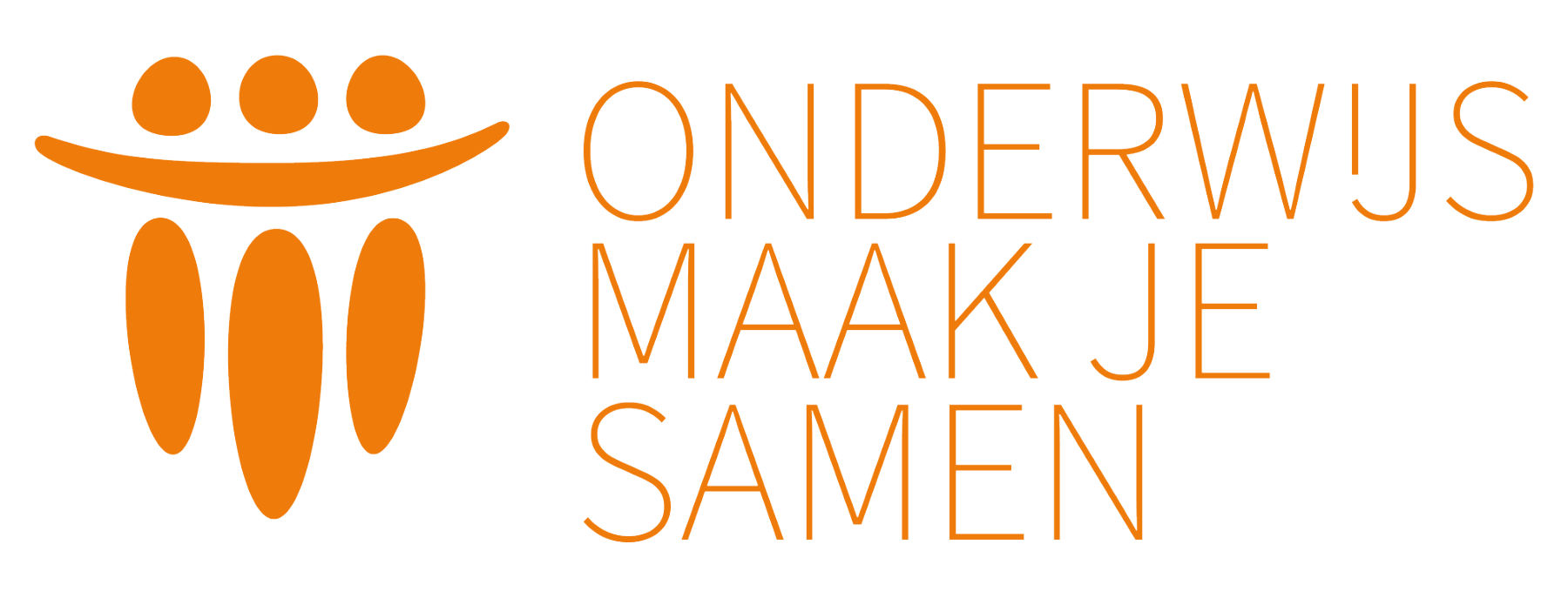 Onderwijsproces (OP)
Onderwijsproces (OP)
Onderwijsproces (OP)
OP1 Aanbod OP2 Zicht op ontwikkeling OP3 Didactisch handelen OP4 (Extra) ondersteuning OP6 Samenwerking OP8 Toetsing en afsluitingOP1 Aanbod OP2 Zicht op ontwikkeling OP3 Didactisch handelen OP4 (Extra) ondersteuning OP6 Samenwerking OP8 Toetsing en afsluitingOP1 Aanbod OP2 Zicht op ontwikkeling OP3 Didactisch handelen OP4 (Extra) ondersteuning OP6 Samenwerking OP8 Toetsing en afsluitingAmbitie?
Doel/beoogd resultaatHoe?
Uitvoering/acties, wie?Hoe?
Uitvoering/acties, wie?Monitoring, borging
normen/indicatorenProcesgang en evaluatiemomentenSchoolKlimaat (SK)
SchoolKlimaat (SK)
SchoolKlimaat (SK)
SchoolKlimaat (SK)
SK1 Veiligheid SK2 Pedagogisch klimaatSK1 Veiligheid SK2 Pedagogisch klimaatSK1 Veiligheid SK2 Pedagogisch klimaatAmbitie?
Doel/beoogd resultaatHoe?
Uitvoering/acties, wie?Hoe?
Uitvoering/acties, wie?Monitoring, borging
normen/indicatorenProcesgang en evaluatiemomentenOnderwijsresultaten (OR)Onderwijsresultaten (OR)Onderwijsresultaten (OR)OR1 Resultaten OR2 Sociale en maatschappelijke competenties OR3 VervolgsuccesOR1 Resultaten OR2 Sociale en maatschappelijke competenties OR3 VervolgsuccesOR1 Resultaten OR2 Sociale en maatschappelijke competenties OR3 VervolgsuccesAmbitie?
Doel/beoogd resultaatHoe?
Uitvoering/acties, wie?Hoe?
Uitvoering/acties, wie?Monitoring, borging
normen/indicatorenProcesgang en evaluatiemomentenKwaliteitszorg en ambities (KA)Kwaliteitszorg en ambities (KA)Kwaliteitszorg en ambities (KA)KA1 Kwaliteitszorg 
KA2 Kwaliteitscultuur 
KA3 Verantwoording en dialoogKA1 Kwaliteitszorg 
KA2 Kwaliteitscultuur 
KA3 Verantwoording en dialoogKA1 Kwaliteitszorg 
KA2 Kwaliteitscultuur 
KA3 Verantwoording en dialoogAmbitie?
Doel/beoogd resultaatHoe?
Uitvoering/acties, wie?Hoe?
Uitvoering/acties, wie?Monitoring, borging
normen/indicatorenProcesgang en evaluatiemomentenFinancieel beheer (FB)
Financieel beheer (FB)
Financieel beheer (FB)
Ambitie?
Doel/beoogd resultaatHoe?
Uitvoering/acties, wie?Hoe?
Uitvoering/acties, wie?Monitoring, borging
normen/indicatorenProcesgang en evaluatiemomentenPersoneel (PS)
Personeel (PS)
Personeel (PS)
PB1 De wijze waarop de bekwaamheid wordt onderhoudenPB2 De maatregelen die bijdragen aan de ontwikkeling en de uitvoering van het onderwijskundig beleidPB3 Het pedagogisch-didactisch handelen van het onderwijspersoneelPB1 De wijze waarop de bekwaamheid wordt onderhoudenPB2 De maatregelen die bijdragen aan de ontwikkeling en de uitvoering van het onderwijskundig beleidPB3 Het pedagogisch-didactisch handelen van het onderwijspersoneelPB1 De wijze waarop de bekwaamheid wordt onderhoudenPB2 De maatregelen die bijdragen aan de ontwikkeling en de uitvoering van het onderwijskundig beleidPB3 Het pedagogisch-didactisch handelen van het onderwijspersoneelAmbitie?
Doel/beoogd resultaatHoe?
Uitvoering/acties, wie?Hoe?
Uitvoering/acties, wie?Monitoring, borging
normen/indicatorenProcesgang en evaluatiemomentenOverig (OV)
Overig (OV)
Overig (OV)
OV1 Leerlingen- ouderpopulatieOV2 OudersOV3 LeiderschapOV4 Communicatie OV5 JaarplanOV6 Missie en visieOV1 Leerlingen- ouderpopulatieOV2 OudersOV3 LeiderschapOV4 Communicatie OV5 JaarplanOV6 Missie en visieOV1 Leerlingen- ouderpopulatieOV2 OudersOV3 LeiderschapOV4 Communicatie OV5 JaarplanOV6 Missie en visieAmbitie?
Doel/beoogd resultaatHoe?
Uitvoering/acties, wie?Hoe?
Uitvoering/acties, wie?Monitoring, borging
normen/indicatorenProcesgang en evaluatiemomenten